Hi Joe (Volunteer’s Name)Date Thank you for your valuable support and hard work at the fundraiser gala. The event was a huge success. We hit our targets half way and are on our way to help build the community centre that we all dreamt of seeing come to life together. We wouldn’t have fulfilled the mission if we hadn’t met a financial prodigy like you. Now we can not only ensure nutritious food for the kids but will also promote the community centre where the deserving will get free eduction. Thank you for your generosity and support. Your willingness to give freely of your time and talent has come to our rescue. I know that you have always been into social service but our meeting felt ordained. No one can understand the plight of kids without families better than you. You are not only a great person but a compassionate soul. I couldn’t have got anyone more dedicated than you for the job. Thank you once again and hope to see you provide your valuable inputs in the development of our community centre.Gary (Volunteer’s Name)(Name of the Organisation)Phone:Address:Website: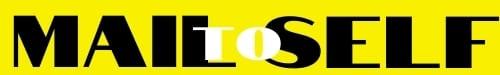 